 Fort Purbrook Company of Bowmen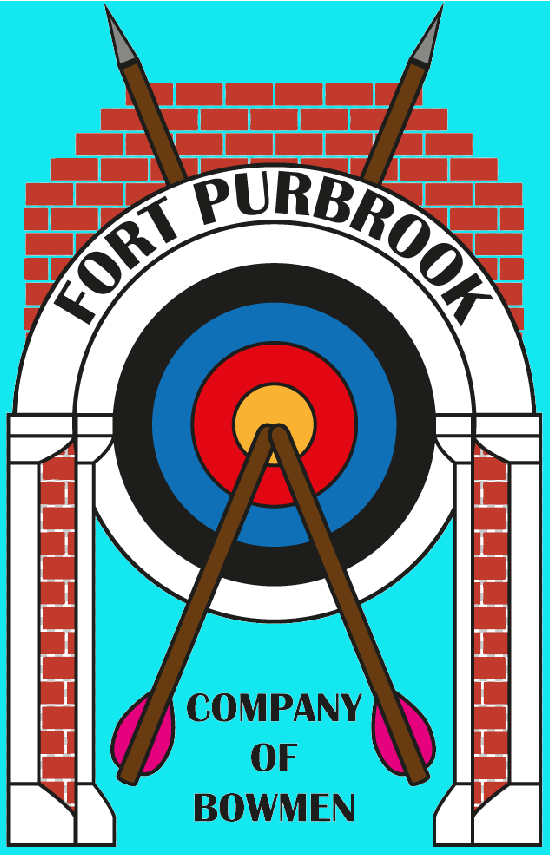 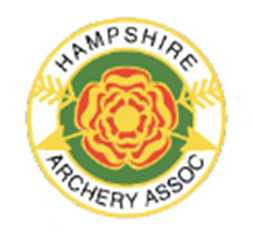 Hampshire & Open Field Championships	     Saturday 12th & Sunday 13th August 2023         (Hampshire Championships will be decided on both days scores)Disclaimer Fort Purbrook Company of Bowmen and Peter Ashley Activity Centres DO NOT accept liability for loss or damage or injury to person or equipment, however caused.Fort Purbrook Company of Bowmen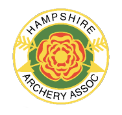 Hampshire and Open Field Championships Saturday 12th / Sunday 13th August 2023(Hampshire Championships will be decided on both days scores)Please indicate or if you are new to field archery__________________________________________________________________________________________Contact Details:Name ________________________________________________________________Address ______________________________________________________________Phone number  ____________________________________________Email address ____________________________________________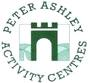 Fort Purbrook Company of BowmenHampshire and Open Field Championships  2023                     Accommodation FormAccommodation is available in the Fort for £20.00 per person per night. This is in the Fort’s barracks, which have been renovated into Youth-Hostel style rooms, most rooms sleeping up to 6 people. (There is one room of 10 beds) Bedding is not provided so you need to bring your own. There are showers and toilet facilities on site.Sharing may be necessary so if you can arrange who you would like to share with and indicate this below it would be helpful.There will be a BBQ at the Fort on Saturday evening. Tickets are £5 per person.All rooms must be vacated by 5pm on Sunday,Booking made by;Name ______________________________________________________________________Contact phone Number ________________Contact email ____________________________Any special requests, or notes. (If arriving on Friday could you please advise us of the estimated arrival time. We cannot accommodate arrivals before 5:30pm)_______________________________________________________________________________________________________________________________________________________________________________________________________________________RoundWA Field 24 Unmarked (Saturday) WA Field 24 Marked (Sunday)UK Record Status applied for.VenueFort Purbrook, Peter Ashley Lane, Portsmouth, Hampshire, PO6 1BJJudgesPaul Clark, Lorrainne Smyth, Tony Harris;            Candidate: Chris Morrell Equipment inspectionFrom 9:00am, Warm up butts will be available from 8:30amAssembly10:00amEntry fees2 days       Adults: £25.00	Juniors: £15.00   1 day	       Adults: £15.00	Juniors: £10.00   Please e-mail your entry form to entries@purbrookbowmen.org.ukWe will reply to confirm your places and provide the bank transfer details. Your place will be confirmed once the payment is received. Postal address: - Fort Purbrook Co. of Bowmen,                              54 Wordsworth Ave,                              Portsmouth,                              PO6 4PL                             Tel. 02392 353640	email: entries@purbrookbowmen.org.ukIf posting the form, it is advisable to let me know by email or phoneClosing dateMonday 31st July 2023.     Late entries all at £20 per dayConfirmation of entryThe organiser will email the contact name on the entry form to confirm entry has been received within a week of receiving it.Archery GB Rules of shooting will apply. All entrants must be members of AGB or a WA associated organisation. Entrants may be asked to produce membership cards at registration.Archery GB Rules of shooting will apply. All entrants must be members of AGB or a WA associated organisation. Entrants may be asked to produce membership cards at registration.Awards will be made according to entriesJunior ages: U12, U15, U18 on the first day of the competition.Pegs	Red: 		All Sighted classes over 15 years oldBlue: 		All Unsighted classes; U15 Sighted classesWhite:	Juniors U12 and Unsighted U15(Junior archers may shoot from longer pegs if they wish. Inexperienced adult archers may shoot from nearer pegs subject to agreement from the Tournament Organiser and Chairman of Judges. Scores obtained on nearer pegs will NOT be eligible for records or awards)PhotographyAnyone using photography or video equipment must register their details with the tournament organiserIf parents/carers have any particular concern about their child/young person being photographed please notify the Tournament organiser at registrationNo photography by archers is permitted on the unmarked course.NOTESome of the paths between targets are through unlit tunnels; it is recommended that you bring a torch with you.NameM/FAGB number (required)ClubSat/Sun/ BothHants archerAge GroupStylePegFee £Name of person stayingFriday NightSaturday NightFee£BBQ ticket (Sat) £5